Form No:PD-FR-0007 Yayın Tarihi:03.05.2018 Değ.No:0 Değ.Tarihi:- 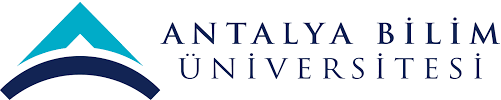 PDR MERKEZİ EĞİTİM KATILIM FORMU / TRAINING PARTICIPATION FORMEĞİTİM TARİHİ: / TRAINING DATE:EĞİTİMİN ADI: / NAME OF THE TRANING:EĞİTİMİ VEREN: / TRAINER:SIRANO / ITEM NOADI SOYADI / NAME-LAST NAMEGÖREVİ / POSITIONİMZA / SIGNATURE